1.13	to consider identification of frequency bands for the future development of International Mobile Telecommunications (IMT), including possible additional allocations to the mobile service on a primary basis, in accordance with Resolution 238 (WRC-15);IntroductionThis document presents the European Common Proposal for the band 81 – 86 GHz under WRC-19 Agenda Item 1.13.ProposalsARTICLE 5Frequency allocationsSection IV – Table of Frequency Allocations
(See No. 2.1)
NOC	EUR/XXXA13/181-86 GHzReasons:	The 81-86 GHz band, paired with 71-76 GHz is a  Fixed link band  important  for backhauling of 5G. Therefore Fixed link usage is expected to increase in the future. Studies have shown that the current IMT-2020 unwanted emissions levels would be insufficient to ensure protection of the EESS (passive) sensors in the 86 -92 GHz band and that only a reduction of the IMT-2020 emissions in this band can ensure such protection.  Some studies have also shown that the unwanted emissions of both BS and UE IMT-2020 would need to be limited to protect Automotive radars operating in the 76-81GHz band. These constraints make the band 81 – 86 GHz not suitable for IMT._______________World Radiocommunication Conference (WRC-19)
Sharm el-Sheikh, Egypt, 28 October – 22 November 2019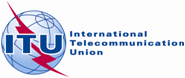 CPG(18)073 ANNEX V-13FPLENARY MEETINGAddendum 13 to
Document XXX-EDateOriginal: EnglishEuropean Common ProposalsEuropean Common ProposalsProposals for the work of the conferenceProposals for the work of the conferenceAgenda item 1.13Agenda item 1.1386 GHz86 GHz